Wniosek o przeprowadzenie badań obiektowych przez Zespół Badań Sprzętu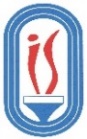 i Infrastruktury Instytutu Sportu-Państwowego Instytutu BadawczegoStrona 1/1Nazwa WnioskodawcyNazwa WnioskodawcyNazwa WnioskodawcyNazwa WnioskodawcyNazwa WnioskodawcyNazwa WnioskodawcyNazwa WnioskodawcyNazwa WnioskodawcyNazwa WnioskodawcyNazwa i adres firmy:Nazwa i adres firmy:Nazwa i adres firmy:Nazwa i adres firmy:Wnioskodawca jest (właściwe zaznaczyć):Wnioskodawca jest (właściwe zaznaczyć):Wnioskodawca jest (właściwe zaznaczyć):Wnioskodawca jest (właściwe zaznaczyć):Wnioskodawca jest (właściwe zaznaczyć):Nazwa i adres firmy:Nazwa i adres firmy:Nazwa i adres firmy:Nazwa i adres firmy:WykonawcąInwestoremInneWykonawcąInwestoremInneWykonawcąInwestoremInneNazwa i adres firmy:Nazwa i adres firmy:Nazwa i adres firmy:Nazwa i adres firmy:WykonawcąInwestoremInneWykonawcąInwestoremInneWykonawcąInwestoremInneNazwa i adres firmy:Nazwa i adres firmy:Nazwa i adres firmy:Nazwa i adres firmy:WykonawcąInwestoremInneWykonawcąInwestoremInneWykonawcąInwestoremInneNazwa i adres firmy:Nazwa i adres firmy:Nazwa i adres firmy:Nazwa i adres firmy:WykonawcąInwestoremInneWykonawcąInwestoremInneWykonawcąInwestoremInnePokrywający koszty badańPokrywający koszty badańPokrywający koszty badańPokrywający koszty badańPokrywający koszty badańPokrywający koszty badańPokrywający koszty badańPokrywający koszty badańPokrywający koszty badańNazwa i adres firmy:Nazwa i adres firmy:Nazwa i adres firmy:Nazwa i adres firmy:NIP:NIP:NIP:NIP:NIP:Osoba upoważniona do kontaktu z Zespołem badań sperzętu i infrastruktury IS-PIBOsoba upoważniona do kontaktu z Zespołem badań sperzętu i infrastruktury IS-PIBOsoba upoważniona do kontaktu z Zespołem badań sperzętu i infrastruktury IS-PIBOsoba upoważniona do kontaktu z Zespołem badań sperzętu i infrastruktury IS-PIBOsoba upoważniona do kontaktu z Zespołem badań sperzętu i infrastruktury IS-PIBOsoba upoważniona do kontaktu z Zespołem badań sperzętu i infrastruktury IS-PIBOsoba upoważniona do kontaktu z Zespołem badań sperzętu i infrastruktury IS-PIBOsoba upoważniona do kontaktu z Zespołem badań sperzętu i infrastruktury IS-PIBOsoba upoważniona do kontaktu z Zespołem badań sperzętu i infrastruktury IS-PIBProszę wpisać imię, nazwisko, e-mail oraz nr telefony kontaktowegoProszę wpisać imię, nazwisko, e-mail oraz nr telefony kontaktowegoProszę wpisać imię, nazwisko, e-mail oraz nr telefony kontaktowegoProszę wpisać imię, nazwisko, e-mail oraz nr telefony kontaktowegoProszę wpisać imię, nazwisko, e-mail oraz nr telefony kontaktowegoProszę wpisać imię, nazwisko, e-mail oraz nr telefony kontaktowegoProszę wpisać imię, nazwisko, e-mail oraz nr telefony kontaktowegoProszę wpisać imię, nazwisko, e-mail oraz nr telefony kontaktowegoProszę wpisać imię, nazwisko, e-mail oraz nr telefony kontaktowegoDane obiektuDane obiektuDane obiektuDane obiektuDane obiektuDane obiektuDane obiektuDane obiektuDane obiektuRodzaj obiektu:Rodzaj obiektu:Rodzaj obiektu:Rodzaj obiektu:Rodzaj obiektu:Rodzaj obiektu:Rodzaj obiektu:Rodzaj obiektu:Rodzaj obiektu:Adres:Adres:Adres:Adres:Adres:Adres:Adres:Adres:Adres:Krótki opis:Krótki opis:Krótki opis:Krótki opis:Krótki opis:Krótki opis:Krótki opis:Krótki opis:Krótki opis:Cel badańCel badańCel badańCel badańCel badańCel badańCel badańCel badańCel badańProsimy zaznaczyć właściweProsimy zaznaczyć właściweProsimy zaznaczyć właściweProsimy zaznaczyć właściweProsimy zaznaczyć właściweProsimy zaznaczyć właściweProsimy zaznaczyć właściweProsimy zaznaczyć właściweProsimy zaznaczyć właściweBadania odbioroweOpinia techniczna/ekspertyzaOpinia techniczna/ekspertyzaOpinia techniczna/ekspertyzaOpinia techniczna/ekspertyzaInneBadania odbioroweInneWnioskowany Zakres badańWnioskowany Zakres badańWnioskowany Zakres badańWnioskowany Zakres badańWnioskowany Zakres badańWnioskowany Zakres badańWnioskowany Zakres badańWnioskowany Zakres badańWnioskowany Zakres badańDokumenty dołączone do wnioskuDokumenty dołączone do wnioskuDokumenty dołączone do wnioskuDokumenty dołączone do wnioskuDokumenty dołączone do wnioskuDokumenty dołączone do wnioskuDokumenty dołączone do wnioskuDokumenty dołączone do wnioskuDokumenty dołączone do wnioskuInformacje DODATKOWEInformacje DODATKOWEInformacje DODATKOWEInformacje DODATKOWEInformacje DODATKOWEInformacje DODATKOWEInformacje DODATKOWEInformacje DODATKOWEInformacje DODATKOWE                       Miejscowość i data                                                           Podpis i pieczęć osoby upoważnionej                       Miejscowość i data                                                           Podpis i pieczęć osoby upoważnionej                       Miejscowość i data                                                           Podpis i pieczęć osoby upoważnionej                       Miejscowość i data                                                           Podpis i pieczęć osoby upoważnionej                       Miejscowość i data                                                           Podpis i pieczęć osoby upoważnionej                       Miejscowość i data                                                           Podpis i pieczęć osoby upoważnionej                       Miejscowość i data                                                           Podpis i pieczęć osoby upoważnionej                       Miejscowość i data                                                           Podpis i pieczęć osoby upoważnionej                       Miejscowość i data                                                           Podpis i pieczęć osoby upoważnionej